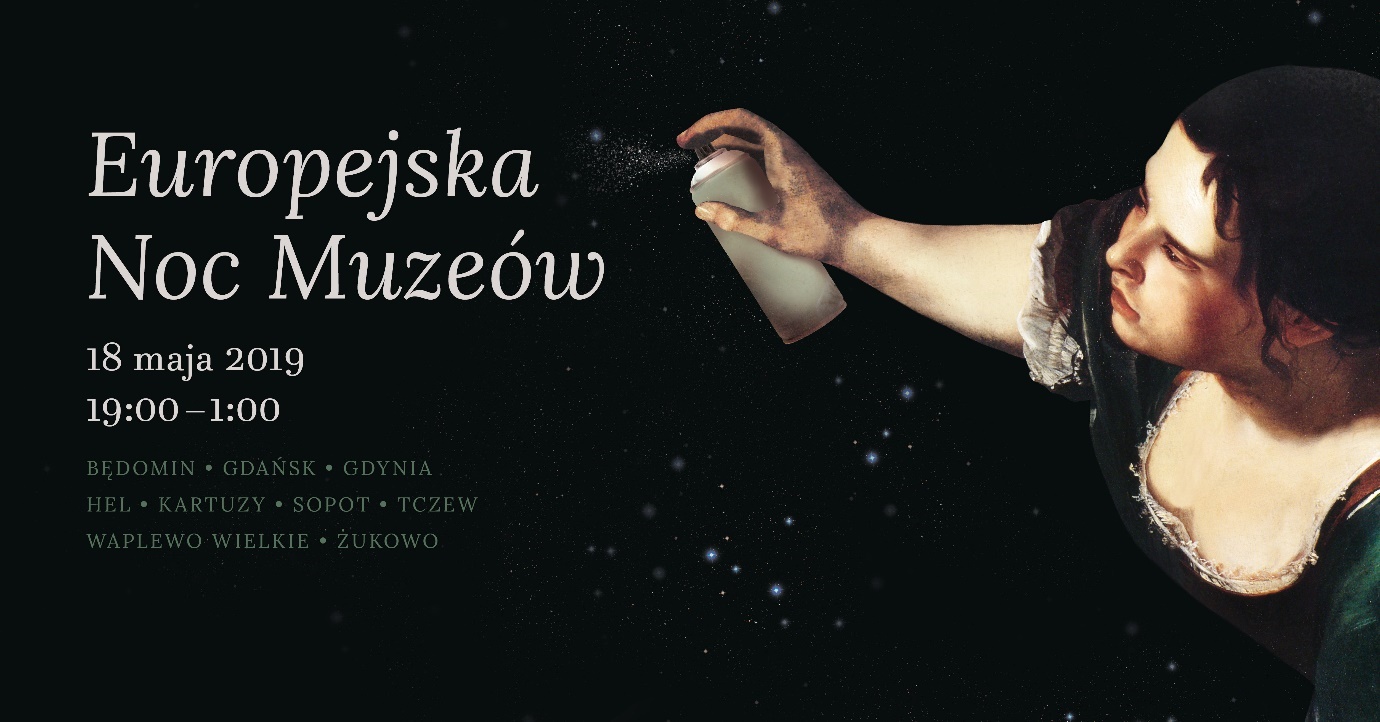 PROGRAM EUROPEJSKIEJ NOCY MUZEÓW 2019Europejska Noc Muzeów 2019 Spotkajmy się w Europejską Noc Muzeów w Gdańsku, Gdyni, Sopocie, Tczewie, Kartuzach, Helu, Będominie, Waplewie Wielkim, Łapinie, Żukowie oraz innych miasteczkach i miejscowościach regionu! Całe Pomorze ogarnie święto kultury – dajmy się porwać i wyruszmy na nocną eskapadę szlakiem kulturalnych wydarzeń.Rok 2019 obfituje w tzw. okrągłe rocznice. Są to m.in. 80-lecie wybuchu II wojny światowej, 30-lecie wyborów 4 czerwca, 15-lecie wstąpienia Polski do Unii Europejskiej, czyli rocznice związane z polską państwowością. Wiele instytucji postanowiło nawiązać do nich również podczas Nocy Muzeów. Podążajcie szlakiem biało-czerwonej flagi, by odnaleźć je wszystkie.  Szczegółowe opisy wszystkich wydarzeń znajdują się na stronie internetowej wydarzenia: www.ikm.gda.pl/nocmuzeowSpotkajmy się w mediach społecznościowych pod #NM2019 ORGANIZATORZY---------------------------------------------BĘDOMIN--------------------------------------MUZEUM HYMNU NARODOWEGOODDZIAŁ MUZEUM NARODOWEGO W GDAŃSKUBędomin 16, Nowy Barkoczyn, gmina Nowa Karczma18.00–1.00www.mng.gda.pl | WSTĘP:18.00 koncert orkiestry Szkoły Muzycznej 1. stopnia im. Mazurka Dąbrowskiego w Kościerzynie 18.00–20.00 gry parkowo-dworskie – krokiet i boulle18.45 quiz o polskim hymnie narodowym
19.00 prezentacja listu gen. Jana Henryka Dąbrowskiego  
Unikatowy odręczny list gen. Jana Henryka Dąbrowskiego z 22 października 1797 roku do lokalnego komisarza wojny w Padwie w sprawie oddziału Legionów skierowanego do Ferrary. Napisany na papierze firmowym Legionów Polskich we Włoszech z bardzo rzadką winietą rewolucyjną zaprojektowaną przez Cognaniego. Prezentację poprowadzą Przemysław Rey i  Małgorzata Gańska.19.30 warsztaty menniczeW trakcie warsztatów uczestnicy poznają historię pieniądza w Polsce, będą mogli sami wybić monetę i  wyprodukować banknot.20.00–22.00 Napoleon idzie! – gra terenowa dla rodzin
Zadaniem graczy będzie odnalezienie ukrytej tajnej wiadomości zawierającej rozkazy Napoleona. Aby skończyć grę należy pojechać do Skansenu we Wdzydzach.  21.00 projekcja filmu z cyklu „Muzeum utracone”22.00 ognisko
19.00–1.00 nocna wyprzedaż książek
Promocja obejmuje książki zamówione 18/19 maja 2019 w godz. 19.00–1.00 w księgarni wysyłkowej MNG sklep@mng.gda.pl.  ---------------------GDAŃSK----------------------AKADEMIA SZTUK PIĘKNYCH www.asp.gda.pl | WSTĘP: bezpłatnyWielka ZbrojowniaTarg Węglowy 6 Zbrojownia19.00–00.00 warsztaty z odbijania szablonów, prowadzenie: Adrian Leszczuk19.00–1.00 wystawa studenckiej Galerii StartPatio18.00–22.00 warsztaty kaligrafii na Patio, prowadzenie: Magdalena Laukzapisy: www.patioasp.plBiblioteka 21.15, 22.15 Kolory dźwiękiem malowaneWystęp chóru CONTINUO. Występowi chóru towarzyszyć będzie na organach dr Mariusz WronaAula20.00 wernisaż wystawy „Młode malarstwo”Prezentacja prac dyplomowych absolwentów Wydziału Malarstwa, którzy ukończyli studia w 2018 roku. Koordynator wystawy: dr Daniel Cybulski20.00–00.00 warsztat sitodruku, prowadzenie: mgr Jakub Zając23.00 spektakl TeART „Outsider”  Pracownie19.00–21.30 warsztaty rysunku z modelem, sala nr 03, prowadzenie: mgr Zuzanna Dolega zapisy: zuzanna.dolega@asp.gda.pl do 16.0519.00–1.00 wystawa rysunku studentów Wydziału Malarstwa, sala 01 Mała ZbrojowniaPlac Wałowy 15Wydział  Rzeźby
18 maja (sobota)
10.00–14.00 warsztaty rysunkowe z modelem
10.00–14.00 warsztaty rzeźbiarskie z modelem
10.00–18.00 otwarte pracownie rzeźby
14.00–18.00 otwarte pracownie kamienia i drewna
14.00–18.00 pokaz filmu
Warsztaty z modelem cieszą się dużym zainteresowaniem, więc wymagają wcześniejszych zapisów. Rejestracja: warsztatyrzezba@op.pl10.00–18.00 konsultacje prac rysunkowych i dokumentacji rzeźbiarskiej, zapraszamy zwłaszcza osoby zainteresowane studiami na rzeźbie Kierunek intermedia19.00 koncert20.00–00.00 prezentacja najlepszych prac studentów z Katedry Intermediów i Fotografii
Dom angielskiChlebnicka 13/1619.00–1.00 wystawa wybranych prac licencjackich studentów studiów niestacjonarnych z Wydziału Grafiki 19.00–1.00 wystawa prac studentów w korytarzu na II piętrzeCENTRUM SZTUKI WSPÓŁCZESNEJ ŁAŹNIAul. Jaskółcza 1, Dolne Miasto12.00–1.00www.laznia.pl | WSTĘP: 1 zł12.00–00.00 wystawa Michała Szlagi „Fotografowałem polskiego króla”18.00–19.00 oprowadzenie dla dzieci po wystawie „Fotografowałem polskiego króla”, prowadzenie: Barbara Secke, uczestnicy: 6+19.00–22.00 gra z Łaźniakiem, uczestnicy: 6+19.00–00.00 strefa relaksu w przyłaźniowym ogródku, napitki i zakąski: Pub Red Light, Muka Bar20.00–20.45 koncert zespołu Nagrobki w przyłaźniowym ogródku21.00–22.00 oprowadzanie po wystawie „Fotografowałem polskiego króla”, prowadzenie: Andrzej TrzeciakCENTRUM SZTUKI WSPÓŁCZESNEJ ŁAŹNIA 2ul. Strajku Dokerów 5, Nowy Port12.00–00.00www.laznia.pl | WSTĘP: bezpłatny12.00–00.00 wystawa zbiorowa „Archiwum vol. 1. Kontekst lokalny”17.00–18.35 pokaz filmu „Biuro Detektywistyczne Lassego i Mai. Pierwsza tajemnica”, 2018, 95’, Szwecja, reż. Josephine Bornebusch, uczestnicy 6+17.00–21.00 gra z Łaźniakiem, uczestnicy: 6+18.50–21.00 pokaz filmu „Green Book”, 2018, 130’, USA, reż. Peter Farrelly19.15–20.00 oprowadzanie po budynku CSW ŁAŹNIA śladami historii miejsca jako przestrzeni przyjaznej dla rozwoju sztuki ulicznej, prowadzenie: projekt rezydencyjny „Autonomia ulicy”20.15–21.00 nie/kuratorskie oprowadzanie po wystawie „Archiwum vol. 1. Kontekst lokalny”, prowadzenie: Monika Popow21.15 Filmowy Nowy Port – przegląd filmów związanych z Nowym PortemEUROPEJSKIE CENTRUM SOLIDARNOŚCIPlac Solidarności 119.00–00.00www.ecs.gda.pl| WSTĘP: 1 złZwiedzanie wystawy stałej. GDAŃSKA GALERIA MIEJSKAwww.ggm.gda.pl | WSTĘP: bezpłatnyGDAŃSKA GALERIA GÜNTERA GRASSAul. Szeroka 3717.00–23.00 Żywa Biblioteka „Nie oceniaj książki po okładce” | Fundacja Instytut Równowagi Społeczno-Ekonomicznej oraz Stowarzyszenie na rzecz Osób LGBT ToleradoOsoby spotykające się ze stereotypami, dyskryminacją, wykluczeniem pełnią rolę Żywych Książek. Do Żywej Biblioteki może przyjść każdy, kto chce poznać drugiego człowieka. Nie ma tematów tabu, listy przygotowanych pytań, publiczności ani moderatorów. Każdy ma 30 minut na prywatną rozmowę z wybraną Żywą Książką.Wystawa zbiorowa „Feminał” | kuratorki: Marta Wróblewska, Renata Kopyto, Iwona Demko

Wystawa inspirowana wątkami feministycznymi występującymi w twórczości G. Grassa – głównie w jego powieści „Turbot”. Prace współczesnych artystek wizualnych odwołają się do wielu z prezentowanych w powieści wątków, jednocześnie podejmując próbę redefinicji matriarchatu. DOM CHODOWIECKIEGO I GRASSAul. Sieroca 6 19.00–00.00
Instalacja dźwiękowa „Domownicy” | autorka: Agnieszka Orlena BaaskePrzywołamy do istnienia zbiór zjaw – tęskniące głosy, szepty i krzyki najmłodszych są pamiątką po setkach dzieci, zamieszkujących kiedyś ten XVII-wieczny kompleks budynków. Instalacja dźwiękowa, połączona z wystawą plenerową, przedstawia dawne losy zabudowań oraz plany na przyszłość, związane z utworzeniem w tym miejscu interdyscyplinarnego centrum kultury.Warsztaty linorytnicze | prowadzenie: Grażyna Tomaszewska-Sobko
Na warsztatach nauczymy się zasad projektowania i wykonywania linorytu. Gotowe matryce będziemy odbijać na prasie graficznej. Do domu wrócimy z gotową grafiką.GDAŃSKI TEATR SZEKSPIROWSKIul. Wojciecha Bogusławskiego 120.00–23.30teatrszekspirowski.pl | WSTĘP: 1 złCzas trwania spaceru: ok. 1 hSpacery z Dyrektorem GTS ruszają o każdej pełnej godzinie, a z przewodnikami co pół godziny, począwszy od 20.00. Ostatni spacer rozpoczyna się o 23.30.Ilość miejsc w grupie jest ograniczona.Szekspir – 7 grzechów głównych: CHCIWOŚĆKolejna odsłona cyklu inscenizowanych spacerów teatralnych „Szekspir – 7 grzechów głównych”. Na drugi piekielny ogień idzie CHCIWOŚĆ. Spodziewajcie się najgorszego! Część inscenizowanych spacerów poprowadzi pomysłodawca wydarzenia profesor Jerzy Limon, Dyrektor GTS.U Szekspira złoto stanowi przyczynę praw rządzących naturą: w drugiej części „Henryka IV” słyszymy pouczenie króla skierowane do synów: „Jak szybko natura i więzy rodzinne stają na głowie, gdy pojawia się złoto!”. W „Tymonie Ateńczyku” z kolei natrafiamy na następujący fragment dotyczący chciwości i złota (IV.iii):„Złoto? Ten żółty, błyszczącyI drogocenny metal? Nie, bogowie,Ja słów na wiatr nie rzucam. Pragnę tylkoKorzonków, jasne nieba! Jedna grudkaZłota przemieni czerń w biel, podłość w zacność,Zło w dobro, starość w młodość, kłamstwo w prawdę,Tchórzostwo w męstwo.”HEVELIANUMul. Gradowa 619.00–00.00www.hewelianum.pl | WSTĘP: 1 zł, bezpłatny19.00–00.00 wystawy interaktywne, wstęp 1 zł
„Dookoła świata”, „Łamigłówka”, „Zabawy z historią”, „Z energią!”. Różnorodność atrakcji odkryje przed gośćmi niezwykłość otaczającego świata i naukowe zagadki.
W plenerze (Niskie Czoło Kurkowe)21.30–00.00 obserwacje astronomiczne, wstęp bezpłatnyGłównym bohaterem obserwacji astronomicznych będzie Srebrny Glob w pełnej odsłonie. Urządzimy też polowanie na planety, a w międzyczasie nauczymy się rozpoznawać gwiezdne konstelacje. UWAGA! Obserwacje zależne są od warunków pogodowych. Plac główny (Majdan)19.00–00.00 „W obronie króla!” – pokaz historyczny Garnizonu Gdańsk
pokaz co godzinę, wstęp bezpłatny
Żołnierze królewskiego miasta Gdańska zademonstrują wyszkolenie osiemnastowiecznej piechoty. Odważni będą mieli okazję, aby spróbować podstaw musztry i zostać gdańskim rekrutem.Galeria Ruchu19.30–23.30 Laboratorium nocą
co godzinę, wstęp bezpłatny
UWAGA: bezpłatne wejściówki do pobrania w punkcie informacyjnym na placu głównymZapraszamy do pracowni gdzie przeszłość spotyka się z nowoczesnością. Zbadamy ruch w powietrzu, wodzie i kosmosie. Sprawdzimy też, czy ruch może wpływać na nasze postrzeganie czasu. Czy można zobaczyć ciepło? A może usłyszeć energię? Wozownia Artyleryjska
19.30–23.30 W osiemnastowiecznym Gdańsku, prezentacje historyczne Garnizonu Gdańsk
co godzinę bezpłatne wejściówki do pobrania w punkcie informacyjnym na placu głównym
Gdańskie mieszczki opowiedzą o tajnikach kuchni sprzed 300 lat. Dowiemy się również, jak dbano o higienę osobistą, czym pielęgnowano skórę i włosy. Do czego służyły pułapki w perukach i jakie zioła pomagały zachować dobry wygląd. O swojej pracy opowie również gdański chirurg. Restauracja Wozownia Gdańska
czynna do północyINSTYTUT KULTURY MIEJSKIEJ ul. Długi Targ 39/40 19.00–1.00www.ikm.gda.pl | WSTĘP: bezpłatny19.00–23.00 Podkładki z Wolną Myślą – otwarte warsztaty rodzinneZapraszamy na warsztaty rodzinne, podczas których każdy będzie mógł stać się projektantem i stworzy własną podkładkę z napisem. Dekorować będziemy przy użyciu wałków i szablonów. Tak powstałe podkładki mogą być oryginalnym dekorem wnętrzarskim lub ozdobą do powieszenia.19.00–1.00 Punkt informacji Europejskiej Nocy Muzeów 2019Plac przed cerkwią św. Mikołaja we Wrzeszczu, ul. Traugutta 4512.00–13.00 Julita Wójcik „Ekonomiczne epitafia”Zwiedzanie instalacji z udziałem artystki oraz premiera katalogu poświęconego realizacji. Uczestnicy spaceru otrzymają katalog w prezencie. Zrealizowana na Szubienicznej Górze instalacja powstała jako część cyklu MIEJSCA (www.miejsca.eu). Zwiedzanie odbywa się w ramach wydarzenia Noc Wrzeszcza 2019 #będziemybębnić!Garnizon Kultury15.00–21.00 Piknik Instytutu Kultury Miejskiej w ramach Nocy Wrzeszcza 2019  #będziemybębnić! W programie: czytelnia, warsztaty, spotkania. Więcej informacji: www.ikm.gda.pl MUZEUM ARCHEOLOGICZNEDOM PRZYRODNIKÓW, ul. Mariacka 25/2619.00–1.00www.archeologia.pl | WSTĘP: 1 zł
20.00, 22.00, 24.00 „Galopem przez wieki. 40 000 lat wspólnej historii człowieka i konia” – oprowadzanie kuratorskie po wystawie, czas trwania: ok. 30 minutKoń towarzyszył człowiekowi od wieków, jednak jego funkcja zmieniała się w czasie. Kuratorzy oprowadzą zwiedzających po najciekawszych wątkach dziejów – od dziko żyjących tarpanów, przez pierwsze próby udomowienia konia, po średniowieczne kowalstwo i ciężkozbrojną jazdę rycerską. Przygotujcie się na końską dawkę wiedzy!18.00–22.00 Mój przyjaciel koń
W ogródku nad Motławą, tuż obok Bramy Mariackiej, na zwiedzających będą czekały śliczne kuce. Koniki są przyzwyczajone do pracy z dziećmi w Stajni Ulkowy. 
19.00–1.00 „Śladami końskich kopyt” – gra muzealnaNieważne, ile masz lat. Ważne, czy lubisz rozwiązywać zagadki. Jeśli tak, zapraszamy do gry. Przyjdź, odbierz kartę zadań i zdobądź komplet końskich naklejek, a na koniec pamiątkowy dyplom. 21.00, 22.00, 23.00 Betula – dawne pieśni na żywo (etno-folk), czas trwania: ok. 30 minutCztery kobiety i cztery przeciwieństwa, ale jedna nieokiełznana energia! Zespół wokalny Betula specjalizuje się w wykonywaniu archaicznych pieśni z Polski, Ukrainy, Rosji i Bałkanów.19.00–1.00 Cukiernia Pod Złotym RumakiemCzy można jednocześnie mieć ciastko i zjeść ciastko? U nas można! Zapraszamy na degustację połączoną z własnoręcznym ozdabianiem „końskich” ciasteczek przy użyciu pisaków cukrowych. Pyszne wyroby dostarczy Cukiernia Stara Kiszewa.19.00–1.00 Końskie szkiceNajstarsze malowidła przedstawiające konie powstały 30 000 lat temu na ścianach jaskini Chauvet (południowa Francja). Czy potrafisz je odtworzyć? Przyjdź, weź do ręki kolorową kredę i narysuj konika!
19.00–1.00 Brelok z kopytamiWłasnoręczne tworzenie breloczków w kształcie konia, z kolorowej pianki kreatywnej. To będzie świetna pamiątka z muzeum!Kino w muzeum – „Droga do królestwa” (reż. Zdzisław Cozac)
pierwszy seans o godz. 19.00, ostatni o 23.30, czas trwania: 52 minutyJak Mieszko I podbijał ziemie nad Odrą i Wisłą? Czy działał według dalekosiężnej strategii? Czy przyświecała mu wizja stworzenia zjednoczonego państwa? Zobacz efektowny film historyczny, fabularyzowany dokument z cenionego cyklu „Tajemnice początków Polski”.19.00–01.00 Nocna panorama Gdańska
36 m wysokości, 142 stopnie i niepowtarzalny widok z góry na Śródmieście Gdańska. Zapraszamy na wieżę Domu Przyrodników!PIWNICA ROMAŃSKAPlac Dominikański 119.00–1.00www.archeologia.pl | WSTĘP: 1 złNocne zwiedzanie XIII-wiecznych podziemi, najstarszego zachowanego wnętrza w Gdańskuwystawę „Najstarsze dzieje Kępy Dominikańskiej”Ossuarium z XVI/XVII wieku, czyli miejsce, w którym złożono kości zmarłychoprowadzanie (w grupach) po poziomie -1 Gdańskiej Hali Targowej, gdzie znajdują się relikty dawnego kościoła św. Mikołaja; w roli przewodników wystąpią archeolodzy z Muzeum Archeologicznego w Gdańskupokazy filmów archeologicznychMUZEUM II WOJNY ŚWIATOWEJPl. Władysława Bartoszewskiego19.00–1.00www.muzeum1939.pl | WSTĘP: 1 zł19.00–1.00 zwiedzanie wystawy głównej oraz wystawy czasowej „Utracone dziedzictwo”19.00–1.00 zwiedzanie wystawy dla dzieci „Podróż w czasie. Historia pewnej rodziny (1939–1945)”. Wystawy, na której wszystkiego można dotykać. Będzie można również zagrać w grę planszową popularną w okresie międzywojennym.19.00–00.00 na wystawie głównej w 6 punktach prezentacje „Polki w walce o wolność i przetrwanie” Osoby, które zdecydują się uczestniczyć we wszystkich prezentacjach, na podstawie kompletu naklejek zebranych we wszystkich punktach otrzymają specjalny przewodnik oraz drobne upominki. W każdym z 6 punktów będą także atrakcje dla dzieci w wieku do lat 12 w postaci interesujących aktywności do wykonania z dziedzin: życia codziennego, wojskowości, wywiadu, konspiracji oraz życia obozowego i życia na zesłaniu.  19.00–23.00 dwa pokazy mody „Paryż–Warszawa–Nowy Jork” z okresu II wojny światowej. Prelekcja na temat okupacyjnej mody. Fotobudka (możliwość zrobienia sobie zdjęć z wykorzystaniem elementów ubioru z okresu okupacji).Sześć minirecitali „kapeli podwórkowej” z repertuarem  międzywojennym oraz okupacyjnym.19.00–23.00 ogólnopolska zbiórka pamiątek z czasów II wojny światowej19.00–1.00 „Ostatni dzień lata” – projekcje serii opowieści o ostatnich letnich miesiącach 1939 roku, widzianych oczami ówczesnych dzieci, dzisiaj znanych osób publicznych, artystów czy po prostu naszych dziadków (sala kinowa)Serdecznie zapraszamy do podzielenia się swoją opowieścią o „ostatnim dniu lata” 1939 roku z Fundacją Pamięć i Tożsamość z Warszawy na terenie muzeum. Uczestnicy: 0–∞MUZEUM WESTERPLATTE I WOJNY 1939 r. ODDZIAŁ MUZEUM II WOJNY ŚWIATOWEJ W GDAŃSKUWESTERPLATTE, ul. Majora H. Sucharskiego 7019.00–00.00www.muzeum1939.pl/westerplatte  | WSTĘP: bezpłatnyWarsztaty „Obrona polskich pozycji 1939”. Dla dzieci przewidziano atrakcje z zakresu historii września 39. Niewątpliwą atrakcją będzie prezentacja repliki niemieckiego czołgu lekkiego Panzer II – wykorzystywanego w pierwszych latach II wojny światowej. Uwagę z pewnością przykuje oryginalny polski sprzęt artyleryjski. Każdy, kto pomyślnie ukończy zadania związane z obroną polskich pozycji oraz wykaże się celnością w rzucie do celu, otrzyma pamiątkowy dyplom Muzeum Westerplatte i Wojny 1939.MUZEUM GDAŃSKA19.00–1.00 (ostatnie wejścia 00.00)www.muzeumgdansk.pl | WSTĘP: 1 zł, bezpłatneMUZEUM BURSZTYNUul. Targ Węglowy 26Prezentacja planów nowej siedziby w Wielkim Młynie, zwiedzanie wystawy bursztynowejRATUSZ GŁÓWNEGO MIASTAul. Długa 46/47„Nikt nam nie weźmie młodości”. Narodziny bigbitu – wystawa w Galerii Palowa (zwiedzanie indywidualne)Muzyka rock&roll’owa – w Polsce lat 60. nazwana bigbitem – była uchyleniem żelaznej kurtyny, muzyczną podróżą na niedostępny wówczas Zachód. To w Gdańsku narodził się polski rock&roll. Zobacz wystawę opowiadającą o tych początkach!„Podróż po Europie” – zwiedzanie piętra reprezentacyjnego Ratusza Głównego Miasta (zwiedzanie indywidualne)Zwiedzając Ratusz tej nocy, dowiecie się, co ma wspólnego z Antwerpią, Gotlandią, Wenecją, Gandawą, Krakowem, Sandomierzem albo Rzymem.UWAGA! W czasie wydarzenia nie będą dostępne wystawy czasowe: „Ernst Kolbe impresjonista Pomorza” oraz „Gdańsk Niedenthala 2018”. Nie ma także możliwości wejścia na wieżę widokową.DWÓR ARTUSAul. Długi Targ 43-44Podróż po Europie na podstawie wyposażenia Wielkiej Hali Dworu Artusa (zwiedzanie indywidualne)Dwór od XV wieku stanowił siedzibę bractw kupieckich jako salon miasta był i jest do dzisiaj częstym miejscem spotkań i oficjalnych wizyt osobistości europejskich w Gdańsku. Zatem zwiedzając Dwór Artusa tej nocy, dowiecie się, co ma wspólnego z Kolonią, Lubeką, Antwerpią, Królewcem czy Wielką Brytanią.Uwaga! W czasie wydarzenia nie będzie dostępna Sień Gdańska.19.00–23.00 Mozaika Gdańska, gra z zagadkami. Odkryjemy mniej lub bardziej znane zakamarki miasta. Gdzie wylegują się foki, a gdzie można spotkać cichą słonkę? W którym miejscu produkowano wagony, a która dzielnica przypomina z lotu ptaka plaster miodu? Zapraszamy do odkrywania tajemnic miasta, do czego posłuży nam nietypowa, ruchoma mapa Gdańska. Dla uczestników przewidziano drobne upominki.DOM UPHAGENAul. Długa 12WSTĘP: bezpłatnyPrzygody Pana van Wordena – gra miejskaUczestnicy gry miejskiej, podążą śladem niderlandzkiego kupca. Jego wizyta w Gdańsku, oprócz handlowych pertraktacji, kryje jeszcze jeden, tajny cel. Zadaniem naszych detektywów jest rozwikłanie tej tajemnicy. Ulice Głównego i Starego Miasta kryją wiele wskazówek, które bez problemu rozwikła przenikliwy i inteligentny umysł. Nie obowiązują zapisy.UWAGA! W związku z organizacją gry miejskiej Dom Uphagena nie będzie udostępniony do zwiedzania.MUZEUM NAUKI GDAŃSKIEJul. Wielkie Młyny 1Zwiedzanie wystawy stałej do poziomu carillonu (nie ma możliwości wejścia na taras widokowy).W nawiązaniu do rocznicy odzyskania niepodległości o godz. 21.30 odbędzie się koncert carillonowy – wiązanka melodii patriotycznych.MUZEUM POCZTY POLSKIEJ W GDAŃSKUpl. Obrońców Poczty Polskiej 1/220.00 Spotkanie, którego bohaterem będzie major Aleksander Jabłonowski, zapomniany organizator obrony Poczty Polskiej w Gdańsku. Jego historię udało się odtworzyć dzięki wspólnym poszukiwaniom Marka Adamkowicza, kierownika Muzeum Poczty Polskiej, oraz dr. Daniela Czerwińskiego z Instytutu Pamięci Narodowej w Gdańsku. W trakcie wieczoru opowiedzą nie tylko o tym, kim był major Jabłonowski, ale też wyjaśnią, jaką odegrał rolę w obronie Wybrzeża we wrześniu 1939 r. Punktem kulminacyjnym spotkania będzie odsłonięcie tablicy, która uzupełni wystawę stałą w Muzeum Poczty Polskiej.WARTOWNIA NR 1 NA WESTERPLATTEul. Majora H. Sucharskiego 1Wspólnie z kolekcjonerami i rekonstruktorami przeniesiemy gości do czasów Wojskowej Składnicy Tranzytowej. Opowiemy o życiu garnizonowym, codziennej służbie, przygotowaniach do obrony, a nade wszystko o bohaterskiej walce polskich żołnierzy w 1939 roku. Nasi goście będą mogli poznać nie tylko wyjątkową historię Wartowni nr 1, ale i plany Muzeum Gdańska dotyczące Westerplatte.   TWIERDZA WISŁOUJŚCIEul. Stara Twierdza 1Projekcje filmowe w kazamacie bastionu Furta Wodna: mieszkańcy Wisłoujścia opowiadają o swoim dzieciństwie, osiedlu. Film uzupełniony zdigitalizowanymi zdjęciami rodzin z Wisłoujścia. Ponadto ognisko, ciepły posiłek, zwiedzanie nocą.KUŹNIA WODNAul. Bytowska 1Pokazy kucia stali i odlewania stopów miedziWystawa „Wykute w ogniu SPAK” – prace gdańskich kowali ze SPAKPokazy multimedialne – historia kuźni Wodnej w Oliwie, kuźnie Potoku Oliwskiego, prezentacje artystów kowaliPokaz technologii fotografii sprzed ponad 150 lat – mokry kolodion | Trójmiejska Szkoła FotografiiWarsztaty ceramiczne – pokaz toczenia ceramikiMUZEUM NARODOWE19.00–1.00www.mng.gda.pl | WSTĘP: 1 ZŁODDZIAŁ SZTUKI NOWOCZESNEJ PAŁAC OPATÓWul. Cystersów 1819.00–21.00 Mozaikowe talerzyki – warsztat dla dzieci w wieku 4–11 lat
Dzieci z kamyczków i szklanych paciorków wykonają mozaiki, inspirując się obrazami z wystawy „Pałac Sztuki. Młode Malarstwo Polskie”. Prowadzenie: dr Anna Waligórska z Akademii Sztuk Pięknych w Gdańsku
21.00 i 22.00 oprowadzanie kuratorskie po wystawie „Pałac Sztuki. Młode malarstwo polskie”. Oprowadzać będą kuratorzy: Wojciech Zmorzyński (21.00), Mariola Balińska (22.00)19.00–1.00 nocna wyprzedaż książekOkazja do zakupu książek poświęconych historii i historii sztuki oraz katalogów z wystaw organizowanych w MNG nawet 70% taniej. Promocja obejmuje książki zamówione 18/19 maja 2019 w godz. 19.00–1.00 w księgarni wysyłkowej MNG sklep@mng.gda.pl.  ODDZIAŁ ETNOGRAFII SPICHLERZ OPACKIul. Cystersów 1919.00–21.00 warsztat związany z wystawą „Dźwięki pierwotne”Jeśli chcesz sam stworzyć tamburyn, weź udział w tym warsztacie! Samodzielnie wykonany i udekorowany instrument pokaże siłę pierwotnych dźwiękówrytmów. Prowadzenie: Kamila Szelągowych (parter)19.00–20.00 oprowadzanie po wystawie „Dźwięki pierwotne” (I oraz II piętro)20.00–21.00 koncert zespołu Wezzdob21.00–22.00 koncert zespołu Same Suki (I piętro) 22.00–24.00 warsztaty, wspólne śpiewanie przy ognisku (ogród)Zapraszamy wszystkich do udziału w warsztatach pieśni do tańca oraz przyśpiewek. Nabyte umiejętności wykorzystamy w trakcie potańcówki. Jest to naszym zdaniem najpełniejsza forma wspólnego świętowania, integrująca taniec, śpiew i muzykę w jedną całość.
19.00–1.00 nocna wyprzedaż książek Okazja do zakupu książek poświęconych historii i historii sztuki oraz katalogów z wystaw organizowanych w MNG nawet 70% taniej. Promocja obejmuje książki zamówione 18/19 maja 2019 w godz. 19.00–1.00 w księgarni wysyłkowej MNG sklep@mng.gda.pl.  ODDZIAŁ ZIELONA BRAMA I GDAŃSKA GALERIA FOTOGRAFIIul. Długi Targ 2419.00–1.00 obejrzyjcie wystawy „Made in Britain” i „…on ma king” samodzielnie lub w towarzystwie kuratorek (2 wystawy na 3 piętrach) 20.00, 22.00 oprowadzanie kuratorskie po wystawie „…on ma king”19.00–1.00 nocna wyprzedaż książek
Okazja do zakupu książek poświęconych historii i historii sztuki oraz katalogów z wystaw organizowanych w MNG nawet 70% taniej. Promocja obejmuje książki zamówione 18/19 maja 2019 w godz. 19.00–1.00 w księgarni wysyłkowej MNG sklep@mng.gda.pl.   Ważne! Co 10 osoba, która kupi bilet w oddziale Zielona Brama, otrzyma kalendarz z reprodukcjami fotografii ze zbiorów Gdańskiej Galerii Fotografii. Oferta ważna do wyczerpania zapasów.ODDZIAŁ SZTUKI DAWNEJul. Toruńska 119.00, 20.00, 21.00, 22.00 Stwórz sobie zwierza!Warsztaty plastyczne, w trakcie których uczestnicy będą mogli wykonać zwierzęta z materiałów z recyklingu. Warsztaty są przeznaczone dla rodzin, odbywają się co godzinę, liczba miejsc ograniczona (II piętro).19.00–1.00 Lisim śladem – muzealna gra da dzieciCzy w muzeum mieszkają zwierzęta? Dowiecie się, jeśli wyruszycie śladem lisa. Czekają na was zadania do wykonania i niezwykłe historie, dzięki którym poznacie fascynujący świat muzealnych zwierząt. Każdy, kto ukończy grę, zostanie nagrodzony słodkim lizakiem. Karta do gry do pobrania w kasie. 19.00–1.00 Koszmar mnicha – gra fabularnaWcielisz się w rolę nowicjusza w  gdańskim konwencie franciszkańskim. Od czasu zamieszkania w celi klasztornej będą cię dręczyć koszmary o ściętej głowie. Zaczniesz podejrzewać, że nie są to tylko złe sny, ale że to wydarzyło się naprawdę. Rozwiąż zagadkę tajemniczej śmierci i poznaj życie franciszkanów w gdańskim klasztorze, a otrzymasz upominek muzealny.
19.15–23.00 specjalne pokazy zabytków średniowiecznych (II piętro)Zobaczcie rzadko pokazywane najstarsze i najciekawsze zabytki z kolekcji rzeźby, grafiki, metali i tkanin. 21.00–22.00 koncert w wykonaniu Orkiestry Kameralne Akademii Muzycznej w Gdańsku.W programie:AntonioVivaldi, Symfonia G-dur RV149Wolfgang Amadeusz Mozart, Divertimento D-dur KV 136Georg Philipp Telemann, suita „Don Kichot” Edvard Grieg, suita „Z czasów Holberga”19.00–1.00 nocna wyprzedaż książek
Okazja do zakupu książek poświęconych historii i historii sztuki oraz katalogów z wystaw organizowanych w MNG nawet 70% taniej. Promocja obejmuje książki zamówione 18/19 maja 2019 w godz. 19.00–1.00 w księgarni wysyłkowej MNG sklep@mng.gda.pl.   NADBAŁTYCKIE CENTRUM KULTURYwww.nck.org.pl | WSTĘP: bezpłatny19.00-23.00RATUSZ STAROMIEJSKIul. Korzenna 33/35Ratusz Staromiejski stanie się pałacem ślubów. Nie trzeba już wyjeżdżać do Las Vegas, żeby przysięgać komuś miłość. Ratusz, jako miejsce otwarte i tolerancyjne, pozostawia potencjalnym nowożeńcom zupełną wolność wyboru. Szczególną atrakcją będzie możliwość wyboru stylu ślubu i przysięgi.CENTRUM ŚW. JANA W GDAŃSKUul. Świętojańska 50Kościół św. Jana w Gdańsku o ponad 650-letniej historii dopiero w ostatnich latach powrócił na szlak gotyckich zabytków miasta. Do kościoła powróciły ocalone z pożogi wojennej dzieła sztuki sakralnej m.in. dekoracyjna empora południowa, która po dwuletniej konserwacji powróciła na swoje miejsce w kościele, oraz kamienny ołtarz główny wykonany w warsztacie Abrahama van den Blocke. Tradycyjnie udostępniona będzie wieża kościoła, gdzie z poziomu 32 m można podziwiać panoramę Gdańska, oraz zobaczyć oryginalny dzwon zegarowy z 1543 r. i  współczesne garderoby dla artystów.NARODOWE MUZEUM MORSKIE19.00–1.00www.nmm.pl | WSTĘP: 1 złSPICHLERZEul. Ołowianka 19.00–1.00WSTĘP: 1 zł (wejście łączone na 2 obiekty – Spichlerze i statek-muzeum „Sołdek”)Samodzielne zwiedzanieOprowadzanie po wystawie „Uzbrojone rzeki. Flotylle Niepodległej”Pokazy technik samoobrony żołnierzy amerykańskich z czasów II wojny światowej prezentowane przez zawodników Akademii Sarmatia, miejsce: Arsenał (parter)Prezentacja filmu o przedwojennym transatlantyku M.S. PIŁSUDSKI, miejsce: sala edukacyjna na wystawie poświęconej II RzeczypospolitejSTATEK-MUZEUM „SOŁDEK” (nabrzeże przy Muzeum)WSTĘP: 1 zł (wejście łączone na 2 obiekty – Spichlerze i statek-muzeum „Sołdek”)Pokazy rekonstrukcyjne „Kierunek Francja!” („Sołdek” i nabrzeże przy Muzeum)Stowarzyszenie Rekonstrukcji Historycznej „Hell on Wheels” – inscenizacja zaokrętowania amerykańskich żołnierzy na transportowiec wojska w przeddzień rozpoczęcia Operacji Overlord. POLITECHNIKA GDAŃSKAul. G. Narutowicza 11/1219.00–1.00www.pg.edu.pl| WSTĘP: bezpłatnyGmach GłównyHol przed Biblioteką (parter)19.00–1.00 pokazy kaligrafii: napiszemy twoje imię po chińsku, japońsku, rosyjsku...19.00, 20.30, 22.00, 23.30 historyczne budynki Politechniki Gdańskiej kryją wiele tajemnic. Opowiedzą o nich, podczas krótkiej prelekcji połączonej z wycieczką, prof. Jakub Szczepański i Agnieszka Szuta z Wydziału Architektury. Uwaga! O g. 22.00 prelekcja i oprowadzanie w języku angielskim, czas trwania: ok. 45 min. 20.00 pokaz tradycyjnego tańca chińskiego21.00 pokaz tradycyjnego tańca hinduskiego 21.30, 22.30 koncerty Akademickiego Chóru Politechniki GdańskiejDziedziniec Fahrenheita19.00–1.00 „Z historii Politechniki Gdańskiej” (prezentacja multimedialna)Zobacz, jak przed stu laty wyglądał gabinet profesora, a jak kwatera, w której mieszkał żak. Rekonstrukcje przygotowała i opowie o nich kustosz Barbara Ząbczyk-Chmielewska. Dziedziniec Heweliusza19.00–1.00 warsztaty rysunku dla każdego, konkursy i zagadki dla maluchów (z nagrodami), prowadzenie: pracownicy Wydziału Architektury19.00–1.00 wystawa projektów studentów Wydziału Architektury19.00, 20.00, 21.00, 22.00, 23.00, 24.00 Jak działa wahadło Foucaulta? Krótkie prelekcje przy wahadle. Zbiórka przed Audytorium Maximum, prowadzenie: pracownicy Wydziału Fizyki Technicznej i Matematyki Stosowanej, czas trwania: ok. 30 min. Biblioteka PG 19.00–1.00 Nocne rozmowy w cztery oczyBiblioteka Politechniki Gdańskiej tej nocy stanie się przestrzenią nocnych rozmów! To jedyna okazja, by porozmawiać w cztery oczy z naukowcami i studentami z całego świata, którzy swoje miejsce znaleźli na Politechnice Gdańskiej. Dlaczego wybrali Gdańsk? Za co kochają to miejsce, a czego im tu brakuje? Przyjdź i poznaj międzynarodowe oblicze naszej uczelni. Rozmowy w języku polskim, angielskim, rosyjskim, hiszpańskim.Zapisy i pełna lista rozmówców – u bibliotekarzyKonkurs dla dzieci „Detektyw Ułamek na tropie zaginionej książki”Café Bibliothèque – nastrojowy wieczór w klimacie francuskiej kawiarniGabinet poliglotów – w Bibliotece PG można znaleźć książki w wielu różnych językach: holenderskim, kaszubskim, katalońskim, rumuńskim… Potrafisz je rozpoznać? Zapraszamy do zabawy w poliglotę! Maksymalna liczba uczestników: 30Sala Senatu (poziom II)19.00–1.00 Zobacz, co kryje się za drzwiami Sali Senatu, najbardziej reprezentacyjnego wnętrza PG. Opowiedzą o nim pracownicy Sekcji Historycznej Biblioteki PGHol przed Audytorium Maximum19.00–1.00 Pokazy doświadczeń fizycznych, wystawa zabytkowego sprzętu i aparatów fizycznych z przedwojennego wyposażenia uczelniAudytorium Maximum20.00 Wykład „Światła wielkiego miasta – o źródłach promieniowania elektromagnetycznego” dr. Marcina Dampca. Czas trwania: ok. 60 min. Maksymalna liczba uczestników: 280 Budynek A Wydziału Chemicznego 20.00, 22.00 (Audytorium Chemiczne) Wielkie nocne pokazy reakcji chemicznychPod osłoną nocy przeniesiemy się w czasy alchemii, aby jak dawni poszukiwacze kamienia filozoficznego dokonać niezwykłych odkryć. Czas trwania: 60 min.  Maksymalna liczba uczestników: 15019.00–1.00 Gra przestrzenna „Wirusatomusgrozusaronius zagraża światu. Znajdź antidotum”. Zapisy w punkcie informacyjnym od godz. 19.00. Czas trwania gry: ok. 60 min.Budynek Wydziału Elektrotechniki i Automatyki  19.00–1.00 zwiedzanie sali audytoryjnej E1 z zabytkowym wyposażeniem dawnej hali napędu elektrycznego, prezentacja zabytkowych tablic i maszyn; prezentacja multimedialna „Z historii PG”.19.00–1.00 wystawa unikatowych, zabytkowych eksponatów Katedry Metrologii i Systemów Informacyjnych (m.in. urządzenia pomiarowe, kompensatory, rezystory wzorcowe) – sala E920.00, 21.00, 22.00, 23.00, 24.00 pokazy z wyładowań elektrycznych – generator Van den Graffa oraz oddziaływań elektrostatycznych i elektrodynamicznych, a także lewitacji magnetycznejLaboratorium Maszynowe na Wydziale Mechanicznym19.00–1.00 wystawa zabytków techniki w Hali Maszyn oraz retro atrakcje w sali LM10: dwa stanowiska do gier – Commodore 64 i Amiga 500, duży ekran i klasyczne dżojstiki, kącik z „Wilkiem i zającem” wyświetlanym z projektora 8 mm, baloniki z helem.19.30, 21.30, 23.30 (sala LM 10) „Szlakiem tajemnic Kampusu PG i okolic” – prelekcja oraz spacer po trasie: wieża ciśnień – kapliczka – chłodnia kominowa – główny trakt kampusu – były cmentarz św. Katarzyny – cerkiew/krematorium – cmentarz urnowy na Wzgórzu Szubienicznym – zbiornik wody Stary Sobieski. Opowiadać i oprowadzać będzie pasjonat historii techniki dr inż. Michał Klugmann z Wydziału MechanicznegoCzas trwania ok. 60 min. Maksymalna liczba uczestników: 30. Zapisy na prelekcję i wycieczki w punkcie informacyjnym od godz. 19.00. Zapraszamy do punktu informacyjnego przy wejściu na kampus od strony ul. Narutowicza, tuż przy bramie głównej. Tutaj będzie można odebrać plany kampusu z zaznaczonymi atrakcjami oraz zasięgnąć informacji o szczegółach programu. POLSKA AKADEMIA NAUK BIBLIOTEKA GDAŃSKAul. Wałowa 1519.00–1.00www.bgpan.gda.pl | WSTĘP: bezpłatnyGeniusz. W 500. rocznicę śmierci Leonarda da VinciPokaz zbiorów historycznych 
Postać Leonarda da Vinci – człowieka renesansu – stanowi punkt wyjścia do przybliżenia wybitnych jednostek w świecie nauki, literatury i sztuki (jak Pliniusz Starszy, Leon Battista Alberti, Galileusz, Heweliusz, Atanazy Kircher).
Wystawa „Renesansowy żywioł” przedstawia sylwetkę Leonarda da Vinci w kontekście epoki. Zwiedzający zobaczą słynny „Traktat o malarstwie”, prace ukazujące rozwój architektury Italii w okresie odrodzenia, dzieła takich humanistów jak Leonardo Bruni czy Angelo Poliziano. Nie zabraknie również XVI-wiecznych druków z najznamienitszych włoskich oficyn wydawniczych.
Dodatkowe atrakcje: kącik zabaw dla dzieci, 20.00 i 21.00 dla starszych uczestników zagadka w PANopticum. Uczestnicy: grupy do 10 osób

Wydarzenie towarzyszące
Wystawa planszowa „POLSKA 1989 „drogi do wolności”” wpisuje się w obchody 30. rocznicy pierwszych wolnych wyborów parlamentarnych w powojennej historii Polski – 4. czerwca 1989 roku. POLSKA FILHARMONIA BAŁTYCKA IM. FRYDERYKA CHOPINA W GDAŃSKUul. Ołowianka 1  21.30–00.00www.filharmonia.gda.pl | WSTĘP: 1 złZapraszamy na spacer po zabytkowych wnętrzach Filharmonii! Niegdyś elektrociepłownia, w której sercu pracowały turbiny, dziś miejsce kultury, dom dla muzyki i sztuki. Wraz z przewodnikiem odwiedzimy miejsca, które na co dzień rozbrzmiewają dźwiękami. Tu opowieść o muzyce przeplata się z historią budynku, a każdy zakątek opowiada jej inny rozdział. Tego wieczoru opowieść snuć będą instrumenty: gitara, akordeon, klawesyn, pozytyw oraz organy.    Wejścia: 21.30, 22.00, 22.30, 23.00, 23.30. Liczba uczestników jednego spaceru: ok. 40 osóbPOLSKO-JAPOŃSKA AKADEMIA TECHNIK KOMPUTEROWYCHul. Brzegi 5519.00–23.00www.gdansk.pjwstk.edu.pl | WSTĘP: bezpłatny19.00–20.00 warsztat „Miś, który programuje”Wiek uczestników: 9–13Zapisy: gdansk.pja.edu.plProgramowanie nie jest straszne! Szczególnie jeśli robi się to za pomocą gry planszowej.19.00–20.00 Japonia – kraj tradycji i nowoczesnościNasz gość specjalny, pani Miko Ueyama, opowie o swojej ojczyźnie. Czym kultura i tradycja Japonii wyróżnia się na tle innych krajów? Dlaczego Japonia fascynuje ludzi Zachodu? Czy Polska i Japonia mają ze sobą coś wspólnego?19.00–21.00 warsztat graficznyWiek uczestników: 15+Zapisy: gdansk.pja.edu.plWczesne techniki graficzne, czyli nieograniczone możliwości wyobraźni przy wykorzystaniu prostego warsztatu.19.30–20.00 „Świnki”Pokaz filmu animowanego dla dzieci w reżyserii Piotra Łańcuckiego.20.00–21.30 „Beksińscy. Album wideofoniczny”Pokaz filmu dokumentalnego w reżyserii Marcina Borchardta połączony ze spotkaniem z producentem filmu – Darkiem Dikti.20.30–21.00, 21.00–21.30, 21.30–22.00 Jak się tworzy gry?Koło Naukowe HashCode opowie, jak wygląda tworzenie gry od strony programisty.20.00–22.00 Origami, czyli cuda z papieru	Wyczaruj zwierzęta i kwiaty dzięki uwielbianej przez Japończyków sztuce składania papieru.21.30–22.30 wykład „Świat wierzb i kwiatów – cała prawda o gejszach”Gejsze od zawsze fascynowały ludzi Zachodu, jednak ich rola często była błędnie rozumiana. Dowiedz się, jak naprawdę wygląda ich życie.19.00–23.00 Strefa gier planszowychZapraszamy fanów planszówek do wspólnej zabawy.19.00–23.00 Uwolnij książkę! Nocny bookcrossingKsiążki kochają być czytane. Odkurz swoją biblioteczkę i powymieniaj się z innymi fanami literatury.19.00–23.00 Wyjdź poza ramy. Ekspozycja fotografii 3DWłóż okulary 3D i zobacz, jak fotografie ożywają w twoich rękach.19.00–23.00 Pokój HaikuChwytaj moment za pomocą słów, tworząc swój własny utwór haiku.20.00–22.30 Otwarta pracownia malarskaPoczuj się, jak prawdziwy artysta i stań przy sztaludze. Może stworzysz wiekopomne dzieło?19.00–23.00 przegląd prac studentów Wydziału Sztuki Nowych MediówEfekty swojej pracy przedstawią: Pracownia Fotografii, Pracownia Rysunku i Malarstwa, Pracownia Ilustracji oraz Plakatu.POMORSKIE CENTRUM INFORMACJI TURYSTYCZNEJ W BRAMIE WYŻYNNEJul. Wały Jagiellońskie 2a17.00–00.00www.prot.gda.pl | WSTĘP: bezpłatny19.00–00.00 „Gdańsk na słodko" – warsztaty i opowieściUczestnicy dowiedzą się co nieco o gdańskich przysmakach oraz będą mieli okazję ugotować coś wspólnie z mistrzynią w pieczeniu chleba, Karolą Bober.19.00–00.00 „Smaczne wakacje na Kaszubach" – pokaz kulinarnyO każdej pełnej godzinie uczestnicy będą mogli wziąć udział w niezwykłym pokazie kulinarnym prezentowanym przez szefa kuchni Beatę Tam.19.00–00.00 Zagrodowe rarytasy i pokaz przędzenia wełnyUczestnicy będą mieli okazję cofnąć się w czasie i spróbować swoich sił w przędzeniu wełny, a w międzyczasie będą mogli spróbować smakołyków z Zagrody Podkówka.19.00–00.00 „Magiczne Kaszuby" – wernisaż fotograficznyWernisaż wystawy Wiesławy Nowakowskiej, który odbędzie się w piwnicy Bramy Wyżynnej, miejscu zwykle niedostępnym dla zwiedzających. 19.00–00.00 „Rower, auto, PKM – serce Kaszub w jeden dzień"Lokalna Organizacja Turystyczna „Serce Kaszub” doradzi uczestnikom, jak zorganizować jednodniową wycieczkę po Kaszubach.---------------------GDYNIA-----------------MUZEUM MIASTA GDYNIul. Zawiszy Czarnego 119.00–1.00www.muzeumgdynia.pl | WSTĘP: bezpłatny19.00–22.00 „Nocne podchody”Gra muzealno-plenerowa ze strefą edukacyjną „MAPOWANIE”Miejsce: Muzeum Miasta Gdyni i okolice „Nocne podchody” to zagadki, niezwykłe spotkania oraz działania kreatywne. To zaskakujące odkrycia i dreszczyk emocji. Przybywajcie, taka gra się nie powtórzy!19.30, 21.30 „Gdyńskie legendy miejskie” – wykład prof. Marka AdamcaPapierowe dzieci, św. Mikołaj z Chyloni i wiele, wiele innych opowieści strasznych i śmiesznych, fantastycznych i całkiem prawdopodobnych. O gdyńskich legendach miejskich opowie profesor Marek Adamiec, kierownik Pracowni badań legend miejskich Gdyni na Uniwersytecie Gdańskim.  20.30, 22.30 „Rajdy, podchody i zawody. Formy działalności harcerskiej w Gdyni przed 1939 r.” – wykład Dariusza MałszyckiegoMłodzież do harcerstwa przyciągała i nadal przyciąga różnorodność form działalności. Jak wyglądały te atrakcyjne dla młodych ludzi zajęcia przed II wojną światową w Gdyni? O tym opowie Dariusz Małszycki, a wydarzenie uatrakcyjni prezentacja fotografii związanych z harcerstwem gdyńskim.22.15 „Węgiel, Perfumy, Karate – historia gdyńskich kin” – wykład Michała Miegoniamiejsce: Kino Goplana (dawne Kino Polonia), ul. Żeromskiego 49Uwaga! Ograniczona liczba miejsc, obowiązują wcześniejsze zapisy: zapisy@muzeumgdynia.plW historycznym wnętrzu Kina Goplana (dawniej Kina Polonia) poznamy bogate dzieje gdyńskich kin od czasów przedwojennych aż po okres powojenny, kiedy to wedle wytycznych każda dzielnica miała mieć swoje kino. 23.00–23.30 koncert zespołu Cisowa-Wrzeszcz połączony z projekcją filmu „Narodziny miasta”miejsce: Kino Goplana (dawne Kino Polonia), ul. Żeromskiego 49Uwaga! Ograniczona liczba miejsc, obowiązują wcześniejsze zapisy: zapisy@muzeumgdynia.plWyjątkowy kolaż muzyczno-filmowy we wnętrzach Kina Goplana (dawnego Kina Polonia). Zespół Cisowa-Wrzeszcz zagra na żywo do opowiadającego o początkach Gdyni filmu „Narodziny miasta”, opartego na archiwalnych fotografiach z okresu międzywojennego. MUZEUM MARYNARKI WOJENNEJ W GDYNIul. Zawiszy Czarnego 1B19.00–1.00www.muzeummw.pl | WSTĘP: 1 ZŁPokaz musztry w wykonaniu Kompanii Reprezentacyjnej Marynarki WojennejKoncert Orkiestry Reprezentacyjnej Marynarki WojennejPrezentacje sprzętu wojskowego oraz wyposażenia jednostek wojskowych Marynarki Wojennej i Wojska Polskiego (m.in. OSNiP WP, ŻW, BH MW, 43. bsap FOW)Prezentacje grup rekonstrukcyjnych (m.in. „Sojusz”, „Fort”, „G.O.O.D”, MDLot, „Obrona Wybrzeża”, Task Force 41)Nauka pierwszej pomocy (Florian)Wystawy: „Zbrojownia Muzeum Marynarki Wojennej”, „Mamy rozkaz Cię utrzymać…”, „W świecie dawnych żaglowców” oraz Ekspozycja Plenerowa Broni i Uzbrojenia Morskiego.Quizy, konkursy i kuchnia polowa z wojskową grochówką.ORP BŁYSKAWICAODDZIAŁ MUZEUM MARYNARKI WOJENNEJ W GDYNIal. Jana Pawła II19.00–1.00www.muzeummw.pl | WSTĘP: 1 złZwiedzanie okrętuSTATEK-MUZEUM „DAR POMORZA”ODDZIAŁ NARODOWEGO MUZEUM MORSKIEGO W GDAŃSKUAL. JANA PAWŁA II19.00–1.00www.nmm.pl | WSTĘP: 1 złSamodzielne zwiedzanie„Opowieść o przemytnikach muszli” – prezentacja egzotycznych okazów muszli„Wachta” – punkt organizacyjny gry miejskiej we współpracy z Wydziałem Kultury w Gdyni –  zagadki „Mity i legendy żeglarskie”. Miejsce: górny pokładŻAGLOWIEC ZAWISZA CZARNYNabrzeże Prezydenta19.00–1.00www.cwm.edu.pl | WSTĘP: bezpłatny19.00–1.00 gra „Wszystkie ręce na pokład”Zawisza Czarny to żaglowiec przemierzający morza i oceany od prawie 60 lat. Opowieści o przeżytych na jego pokładzie przygodach można ciągnąć długo. My postaramy się to, co najważniejsze, przekazać w ciągu godzinnej gry. Zaliczając kolejne punkty, uczestnicy nie tylko poznają historię statku i zwiedzą go, wraz z pomieszczeniami zwykle niedostępnymi niewtajemniczonym, ale będą mogli również spróbować swoich sił w rozmaitych żeglarskich pracach.Czas trwania: ok 60 minut. Grę można rozpocząć indywidualnie lub grupowo w każdym momencie trwania wydarzenia.-------------------HEL---------------------MUZEUM RYBOŁÓWSTWA W HELUODDZIAŁ NARODOWEGO MUZEUM MORSKIEGO W GDAŃSKU Bulwar Nadmorski 2, HEL19.00–00.00www.nmm.pl | WSTĘP: 1 złUwaga! Skrócone godziny od 19.00 do 00.00Samodzielne zwiedzanieWystawa stała „Dzieje rybołówstwa na wodach Zatoki Gdańskiej”Wystawa czasowa fotografii „Trzy Sztuki w Antarktyce”Zwiedzanie wieży widokowej--------------------------------KARTUZY----------------------------------MUZEUM KASZUBSKIE IM. F. TREDERA W KARTUZACHul. Kościerska 119.00–1.00www.muzeum-kaszubskie.pl | WSTĘP: bezpłatny19.00–20.00 program dla dzieci w wykonaniu Dynamic EventRekonstrukcja historyczna  Kartuzy 1939 r.  Trzy panoramy 360 Kartuz z lotu ptaka + minutowy wirtualny przelot nad miastem 360, który będzie można oglądać na miejscu w okularach 360 Samsung Gear VR.
Przekaz live z drona (kilka piętnastominutowych przekazów o określonych godzinach, warunek: brak deszczu i silnego wiatru).Wystawa zdjęć, wieczorna panorama Kartuz.Ponadto: nocne zwiedzanie muzeum – wystawy stałe i czasowe, warsztaty malowania na szkle, malowanie buziek, pokaz przędzenia na kołowrotku i wrzecionie oraz poczęstunek.-----------------------SOPOT-------------------GRODZISKO. ODDZIAŁ MUZEUM ARCHEOLOGICZNEGO W GDAŃSKUul. Haffnera 6318.00–23.30www.archeologia.pl | WSTĘP: bezpłatny19.00–20.30 Osada z epoki kamieniaPokaz obróbki krzemienia oraz narzędzi kamiennych. Zajęcia warsztatowe dla zwiedzających. Miotanie oszczepem.19.30–22.00 Wesele słowiańskie w trzech aktachInscenizacja historyczna nawiązująca do tradycyjnych obrzędów słowiańskich. Przedstawienie całego rytuału, począwszy od pierwszego spotkania swata z rodzicami przyszłych nowożeńców, poprzez ustalanie posagu i wiana, przygotowania przedweselne, wieczór kawalerski i panieński, aż do zaślubin i wesela.Akt I – Zmówiny, swaty i zrękowinyAkt II – Zbór i wianeczki, czyli wieczór kawalerski i wieczór panieńskiAkt III – Pożegnanie rodziny, swaćba i weselePrzedstawienie realizowane we współpracy z drużyną rekonstrukcji historycznej Ulfhednar i ich gośćmi.Ponadto:wystawy „Grodzisko wczesnośredniowieczne”, „Ostrów Lednicki – kulturowe dziedzictwo Europy”, „Goci – mity i rzeczywistość”pieczenie kiełbasek na grodowym ognisku (organizator nie zapewnia jedzenia, prowiant we własnym zakresie).Organizator zastrzega sobie prawo do zmiany programu ze względu na niesprzyjające warunki atmosferyczne.PAŃSTWOWA GALERIA SZTUKIPlac Zdrojowy 219.30–1.00www.pgs.pl | WSTĘP: 1 zł19.30 Oprowadzanie po wystawach20.30 Oprowadzanie  po wystawach20.00 Warsztaty plastyczne dla dorosłych z Joanną Rusinek21.00 Warsztaty kulinarne z Bogusławem Deptułą23.00 Oprowadzanie po wystawach Bogusława DeptułyOd 20.00 odbywać się będą warsztaty dla dzieci od 7 lat „Moja maskotka” (dzieci samodzielnie wykonają z kolorowej włóczki wmyślone przez siebie zabawki).---------------------TCZEW----------------------MUZEUM WISŁY W TCZEWIEODDZIAŁ NARODOWEGO MUZEUM MORSKIEGO W GDAŃSKUul. 30 Stycznia 4, Tczew19.00–00.00www.nmm.pl | WSTĘP: 1 zł (łącznie na dwa obiekty)Uwaga! Skrócone godziny od 19.00 do 00.00Zwiedzanie wystawy „Wisła w dziejach Polski”CENTRUM KONSERWACJI WRAKÓW STATKÓW (CKWS)ul. Paderewskiego 24, Tczew19.00–00.00www.nmm.pl | WSTĘP: 1 ZŁ (łącznie na dwa obiekty)Uwaga! Skrócone godziny od 19.00 do 00.00Eksperymenty i pokazy mokre i sucheMiejsce: laboratorium i antresola przed salą konferencyjnąEksperymenty z suchym lodem – wielka bańka mydlana | gejzery | pompowanie balonu bez powietrza | ekspresowe lody. Pokazy z udziałem publiczności co 30 minut (ostatni pokaz o 23.30). Miejsce: antresola.W krainie lodu, śniegu i pereł – sztuczny śnieg | perły wodne | w czym kąpią się zabytki?Magiczne właściwości wody – rozszczepianie kolorów | trzy kolory wody | gęstość wody – co to? | wędrująca wodaMorza i oceany – Eureka! (badamy siłę wyporu) | jak wydobywa się wraki? | prądy morskiePrzejdź w trzeci wymiar!Pokazy drukowania 3D, dokumentacji 3D i tworzenia cyfrowej rekonstrukcji (miejsce: sala konferencyjna)Z kamerą na śródokręciuPokazy zdjęć z wnętrza słynnego jachtu OPTY (miejsce: sala wystawowa)Pokaz na żywo obrazu z kamery z wnętrza modelu (miejsce: sala konferencyjna)--------------------------------------WAPLEWO WIELKIE-----------------------------------------MUZEUM TRADYCJI SZLACHECKIEJPOMORSKI OŚRODEK KONTAKTÓW Z POLONIĄOddział Muzeum Narodowego w Gdańsku Waplewo Wielkie, 82-410 Stary Targ
18.00–22.00www.mng.gda.pl | WSTĘP: bezpłatnyNa tropie kolekcji hrabiów Sierakowskich – gra muzealna dla dzieci, młodzieży i dorosłychZadaniem tropicieli będzie odnalezienie w przestrzeniach pałacu obiektów z kolekcji rodziny Sierakowskich. Każdy z poszukujących otrzyma zestaw archiwalnych fotografii przedstawiających przedmioty z waplewskiej kolekcji. Co to za obiekty i dlaczego nie wszystkie uda się odnaleźć w trakcie gry, opowiedzą pracownicy muzeum.  Celem gry jest ukazanie strat wojennych, które dotknęły kolekcję, jak również pokazanie, że poszukiwania zaginionych obiektów wciąż trwają. 19.00 i 21.00 projekcja kolejnego filmu z cyklu „Muzeum utracone”
-------------------ŻUKOWO---------------------OŚRODEK KULTURY I SPORTU W ŻUKOWIEul. 3 Maja 420.00–00.00 www.okis-zukowo.pl | WSTĘP: bezpłatnyZwiedzanie kościoła św. Jana ChrzcicielaZwiedzanie kościoła Najświętszej Maryi Panny, Muzeum Parafialnego oraz krypt w podziemiach kościoła ponorbertańskiegoKoncert muzyki dawnejPokaz tańca ogniaGra miejska na terenie zabytkowego zespołu poklasztornegoWarsztaty z kaligrafiiDegustacja strawy klasztornej i herbat ziołowychINFORMACJE ORGANIZACYJNEKOMUNIKACJAGdańsk autobusy:Trasa 1: Gdańsk Główny – Dolne Miasto – WesterplatteTrasa 2: Orunia Dolna (ul. Gościnna) – Gdańsk Główny tramwaj:Trasa 1: Gdańsk Główny – Nowy Port – Gdańsk GłównyTrasa 2: Gdańsk Główny – Oliwa – Gdańsk Główny GdyniaZapraszamy do skorzystania ze specjalnej linii NM. Szczegółowy rozkład na  ikm.gda.pl/nocmuzeow/info oraz https://zkmgdynia.pl/PUNKTY INFORMACYJNEul. Długi Targ 39/40, Gdańsk – Instytut Kultury Miejskiej | 16.00–1.00Brama Wyżynna, Wały Jagiellońskie 2a, Gdańsk – Pomorska Regionalna Organizacja Turystyczna | 9.00–23.00#NM2019STRAŻ MIEJSKAStrażnicy miejscy będą patrolować Trakt Królewski w Gdańsku w historycznych strojach XVII-wiecznych halabardzistów.Szczegółowe opisy wszystkich wydarzeń znajdują się na stronie internetowej wydarzenia: www.ikm.gda.pl/nocmuzeow